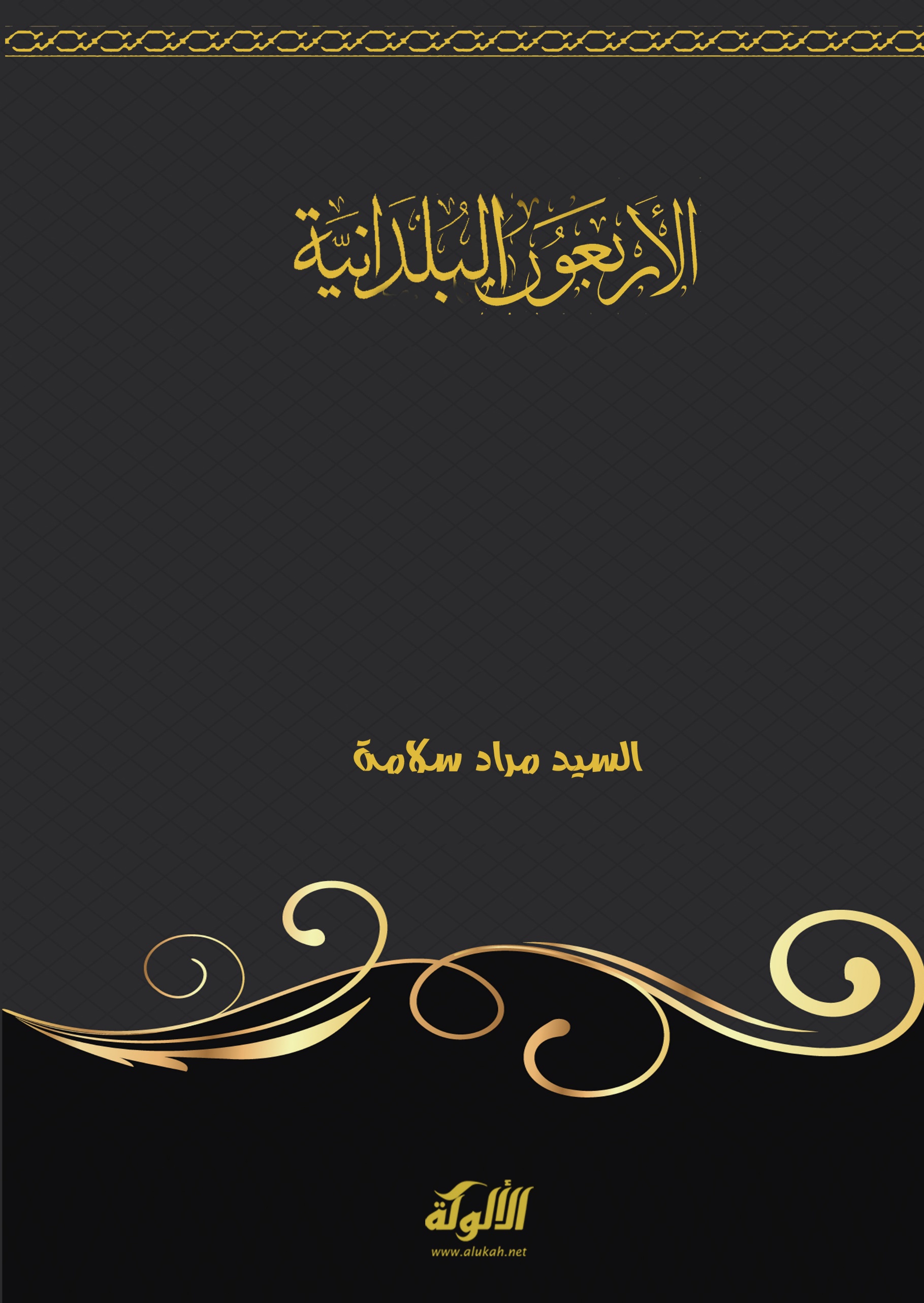 الأربعون البُلْدَانِيّةتأليفالشيخ السيد مراد سلامة{رَبَّنَا تَقَبَّلْ مِنَّا إِنَّكَ أَنْتَ السَّمِيعُ الْعَلِيمُ} [البقرة: 127]كتاب قد حوى درراً       بعين الحسن ملحوظةلهذا قلت تنبيهاً          حقوق الطبع محفوظةحقوق الطبع والنشر محفوظة للمؤلفالناشر المكتبة المرادية2015بسم الله الرحمن الرحيمالمقدمةإن الحمد لله، نحمده ونستعينه ونستغفره ونعوذ بالله من شرور أنفسنا ومن سيئات أعمالنا، من يهده الله فلا مضلا له، ومن يضلل فلا هادى له، واشهد أن لا اله إلا الله وحده لا شريك له، واشهد أن محمدا عبده ورسوله. {يا أيها الذين أمنوا اتقوا الله حق تقاته ولا تموتن إلا وانتم مسلمون} (آل عمران 102) {يا أيها الناس اتقوا ربكم الذي خلقكم من نفس واحدة وخلق منها زوجها وبث منهما رجالا كثيرا ونساء واتقوا الله الذي تساءلون به والأرحام إن الله كان عليكم رقيبا }(النساء 1) وقال تعالى {يا أيها الذين آمنوا اتقوا الله وقولا قولا سديدا * يصلح لكم أعمالكم ويغفر لكم ذنوبكم ومن يطع الله ورسوله فقد فاز فوزا عظيما *} (الأحزاب 71:70)أما بعد:فإنًّ أصدق الحديث كتاب الله وخير الهدى هدى محمد -صلى الله عليه وسلم -وشر الأمور محدثاتها، وكل محدثة بدعة وكل بدعة ضلالة وكل ضلالة في النار وبعد:اعلم –زادك الله علما وفهما-أن من حكمة الله تعالى العلية أنه سبحانه فضل بعض مخلوقاته على بعض فالله تعالى يجعل الأشياء خاضعة لقانون التفاضل، جارية على سنة التفاوت، فاصطفى بعض الأشخاص على بعض، وفضل بعض الأعمال على بعض، وشرف بعض الأزمنة على بعض، وفضل بعض الأمكنة على بعض، كما قال تعالى:{ وَرَبُّكَ يَخْلُقُ مَا يَشَاءُ وَيَخْتَارُ مَا كَانَ لَهُمُ الْخِيَرَةُ سُبْحَانَ اللَّهِ وَتَعَالَى عَمَّا يُشْرِكُونَ }[القصص: 68] يقول السعدي-رحمه الله-"هذه الآيات، فيها عموم خلقه لسائر المخلوقات، ونفوذ مشيئته بجميع البريات، وانفراده باختيار من يختاره ويختصه، من الأشخاص، والأوامر [والأزمان] والأماكن، وأن أحدا ليس له من الأمر والاختيار شيء، وأنه تعالى منزه عن كل ما يشركون به، من الشريك، والظهير، والعوين، والولد، والصاحبة، ونحو ذلك، مما أشرك به المشركون، وأنه العالم بما أكنته الصدور وما أعلنوه، وأنه وحده المعبود المحمود في الدنيا والآخرة، على ماله من صفات الجلال والجمال، وعلى ما أسداه إلى خلقه من الإحسان والإفضال. ()وقال تعالى: {اللَّهُ يَصْطَفِي مِنَ الْمَلَائِكَةِ رُسُلًا وَمِنَ النَّاسِ إِنَّ اللَّهَ سَمِيعٌ بَصِيرٌ (} [الحج: 75]أخي القارئ: نقف في هذه الرسالة مع فضائل الأمكنة وما لها في الشرع من حرمة ومكانة، ولقد ورد عن نبينا-صلى الله عليه وسلم أحاديث كثيرة تبين ما لبعض الأمكنة من مكانة في الشرع وما لأهلها من أجر وثواب ولقد جمعت خمسة وأربعين حديثا صحيحا يوضح فضائل ومميزات بعض البلدان وسميته {الأربعون البلدانية } واشتمل على أربعة عشر بابا كل باب يتحدث عن بلدة من البلدان ويندرج تحت الباب فصولا في أكثرها  ولقد قمتُ بتخرج الأحاديث وبينتُ غريبها ولم ادخل في هذا الكتاب حديثا ضعيفا  وذلك بحول الله تعالى وطوله ولقد وقفتُ على ثلاثة أجزاء حديثية أُلفت في نفس الاسم ولكنها لا تتكلم عن فضائل البلدان وإنما تتكلم عن رواة للحديث من بلدان شتى فمثال ذلك: المكي، المدني، المصري البخاري، الخرساني، البصري ...وهكذا وهذه الكتب هي:*الأربعون البلدانية المؤلف: مسافر بن محمد بن حاجي الدمشقي (المتوفى: 420هـ)*أربعون حديثا لأربعين شيخا من أربعين بلدة المؤلف: ثقة الدين، أبو القاسم علي بن الحسن بن هبة الله المعروف بابن عساكر (المتوفى: 571هـ)*الأربعون البلدانية لأبي طاهر المؤلف: أبي طاهر أحمد بن محمد السلفي (المتوفى: 576هـ) وبذلك تبين بحول الله تعالى وطوله تفردي وسبقي إلى هذا العمل حيث جمعت تلك الأحاديث وجعلتها في جزء خاص بها فالله اسأل أن ينفع بذلك العمل المسلمين والمسلمات وأن يجعله لنا ولهم ذخرا إلى يوم الممات وأن يكون زادا لنا إلى أعالي الجنات والنظر إلى وجه رب الأرض والسماوات. أمينكان الانتهاء منه غرة شهر شعبان 1436 من هجرة النبي –صلى الله عليه وسلم-كتبه الفقير إلى عفو مولاهأبو همام / السيد مراد سلامةإمام وخطيب ومدرس بالأوقاف المصريةالباب الأول فضائل مكةالفصل الأول فضائل مكةالحديث الأول عبد الله بن عدي بن الحمراء -رضي الله عنه -قال: «رأيتُ رسولَ الله -صلى الله عليه وسلم-واقفا على الحَزَوَّرَة وهو يقول: والله إنَّكِ لخيرُ أرضِ [الله]، وأحبُّ أرض [الله] إلى الله، ولولا أني أُخْرِجْتُ منكِ ما خرجتُ»()الفصل الثاني أول مسجد وضع للناس بمكةالحديث الثاني ، عَنْ أَبِيهِ، عَنْ أَبِي ذَرٍّ، قَالَ: قُلْتُ: يَا رَسُولَ اللهِ أَيُّ مَسْجِدٍ وُضِعَ فِي الْأَرْضِ أَوَّلُ؟، قَالَ: " الْمَسْجِدُ الْحَرَامُ "، قَالَ: ثُمَّ قُلْتُ: ثُمَّ أَيُّ؟، قَالَ: " ثُمَّ الْمَسْجِدُ الْأَقْصَى "، قَالَ: قُلْتُ: كَمْ بَيْنَهُمَا؟، قَالَ: " أَرْبَعُونَ سَنَةً، فَأَيْنَمَا أَدْرَكْتَ الصَّلَاةَ فَصَلِّ فَهُوَ مَسْجِدٌ ".()الفصل الثالث فضل الصلاة بمكةالحديث الثالثعَنْ جَابِرٍ، أَنَّ رَسُولَ اللهِ صَلَّى الله عَليْهِ وسَلَّمَ قَالَ: صَلاَةٌ فِي مَسْجِدِي، أَفْضَلُ مِنْ أَلْفِ صَلاَةٍ فِيمَا سِوَاهُ، إِلاَّ الْمَسْجِدَ الْحَرَامَ، وَصَلاَةٌ فِي الْمَسْجِدِ الْحَرَامِ، أَفْضَلُ مِنْ مِئَةِ أَلْفِ صَلاَةٍ فِيمَا سِوَاهُ.()الفصل الرابع: حرمة مكةالحديث الرابع عَنْ سَعِيدِ بْنِ أَبِي سَعِيدٍ عَنْ أَبِي شُرَيْحٍ أَنَّهُ قَالَ لِعَمْرِو بْنِ سَعِيدٍ وَهُوَ يَبْعَثُ الْبُعُوثَ إِلَى مَكَّةَ ائْذَنْ لِي أَيُّهَا الْأَمِيرُ أُحَدِّثْكَ قَوْلًا قَامَ بِهِ رَسُولُ اللَّهِ صَلَّى اللَّهُ عَلَيْهِ وَسَلَّمَ الْغَدَ مِنْ يَوْمِ الْفَتْحِ سَمِعَتْهُ أُذُنَايَ وَوَعَاهُ قَلْبِي وَأَبْصَرَتْهُ عَيْنَايَ حِينَ تَكَلَّمَ بِهِ حَمِدَ اللَّهَ وَأَثْنَى عَلَيْهِ ثُمَّ قَالَ إِنَّ مَكَّةَ حَرَّمَهَا اللَّهُ وَلَمْ يُحَرِّمْهَا النَّاسُ وَلَا يَحِلُّ لِامْرِئٍ يُؤْمِنُ بِاللَّهِ وَالْيَوْمِ الْآخِرِ أَنْ يَسْفِكَ بِهَا دَمًا وَلَا يَعْضُدَ بِهَا شَجَرًا فَإِنْ تَرَخَّصَ أَحَدٌ لِقِتَالِ رَسُولِ اللَّهِ صَلَّى اللَّهُ عَلَيْهِ وَسَلَّمَ فِيهَا فَقُولُوا لَهُ إِنَّ اللَّهَ أَذِنَ لِرَسُولِهِ وَلَمْ يَأْذَنْ لَكُمْ وَإِنَّمَا أَذِنَ لِي فِيهَا سَاعَةً مِنْ نَهَارٍ وَقَدْ عَادَتْ حُرْمَتُهَا الْيَوْمَ كَحُرْمَتِهَا بِالْأَمْسِ وَلْيُبَلِّغْ الشَّاهِدُ الْغَائِبَ()الفصل الخامس حرمة صيدها وشجرها ولقطتهاالحديث الخامس عن أبي هُرَيْرَةَ -رضي الله عنه - قَالَ لَمَّا فَتَحَ اللهُ عَلَى رَسُولِهِ؟ مَكَّةَ قَامَ فِي النَّاسِ فَحَمِدَ اللهَ وَأَثْنَى عَلَيْهِ ثُمَّ قَالَ إِنَّ اللهَ حَبَسَ عَنْ مَكَّةَ الْفِيلَ (الْقَتْلَ) وَسَلَّطَ عَلَيْهَا رَسُولَهُ وَالْمُؤْمِنِينَ فَإِنَّهَا لَا تَحِلُّ لِأَحَدٍ كَانَ قَبْلِي وَإِنَّهَا أُحِلَّتْ لِي سَاعَةً مِنْ نَهَارٍ وَإِنَّهَا لَا تَحِلُّ (لَنْ تَحِلَّ) لِأَحَدٍ بَعْدِي (مِنْ بَعْدِي) فَلَا يُنَفَّرُ صَيْدُهَا وَلَا يُخْتَلَى شَوْكُهَا وَلَا تَحِلُّ سَاقِطَتُهَا إِلَّا لِمُنْشِدٍ وَمَنْ قُتِلَ لَهُ قَتِيلٌ فَهُوَ بِخَيْرِ النَّظَرَيْنِ إِمَّا أَنْ يُفْدَى وَإِمَّا أَنْ يُقِيدَ فَقَالَ الْعَبَّاسُ إِلَّا الْإِذْخِرَ فَإِنَّا نَجْعَلُهُ لِقُبُورِنَا وَبُيُوتِنَا فَقَالَ رَسُولُ اللهِ؟ إِلَّا الْإِذْخِرَ فَقَامَ أَبُو شَاهٍ رَجُلٌ مِنْ أَهْلِ الْيَمَنِ فَقَالَ اكْتُبُوا لِي يَا رَسُولَ اللهِ فَقَالَ رَسُولُ اللهِ؟ اكْتُبُوا لِأَبِي شَاهٍ قُلْتُ لِلْأَوْزَاعِيِّ مَا قَوْلُهُ اكْتُبُوا لِي يَا رَسُولَ اللهِ قَالَ هَذِهِ الْخُطْبَةَ (الْخُطْبَةُ) الَّتِي سَمِعَهَا مِنْ رَسُولِ اللهِ؟()الفصل السادس: حرمة حمل السلاح فيها لغير حاجةالحديث السادسعَنْ جَابِرِ بْنِ عَبْدِ اللَّهِ، قَالَ: سَمِعْتُ النَّبِيَّ صَلَّى اللَّهُ عَلَيْهِ وَسَلَّمَ يَقُولُ: "لَا يَحِلُّ لأحد أن يحمل السلاح بمكة"()الفصل السابع هلاك من أراد مكة بسوءالحديث السابع عن عَائِشَةُ، قَالَتْ: قَالَ رَسُولُ اللهِ صَلَّى اللهُ عَلَيْهِ وَسَلَّمَ: «يَغْزُو جَيْشٌ الْكَعْبَةَ حَتَّى إِذَا كَانُوا بِبَيْدَاءَ مِنَ الْأَرْضِ خُسِفَ بِأَوَّلِهِمْ وَآخِرِهِمْ، وَفِيهِمْ أَشْرَافُهُمْ» قَالَتْ عَائِشَةُ: فَقُلْتُ: يَا رَسُولَ اللهِ، فَكَيْفَ يُخْسَفُ بِأَوَّلِهِمْ وَآخِرِهِمْ وَفِيهِمْ أَشْرَافُهُمْ وَمَنْ لَيْسَ مِنْهُمْ؟ قَالَ: «يُخْسَفُ بِأَوَّلِهِمْ وَآخِرِهِمْ ثُمَّ يَبْعَثُونَ عَلَى نِيَّاتِهِمْ»()الفصل الثامن الدجال لا يدخل مكةالحديث الثامن عن أَنَسُ بْنُ مَالِكٍ - رضي الله عنه - عَنِ النَّبِيِّ؟ قَالَ لَيْسَ مِنْ بَلَدٍ إِلَّا سَيَطَؤُهُ الدَّجَّالُ إِلَّا مَكَّةَ وَالْمَدِينَةَ لَيْسَ لَهُ مِنْ نِقَابِهَا نَقْبٌ إِلَّا عَلَيْهِ الْمَلَائِكَةُ صَافِّينَ يَحْرُسُونَهَا ثُمَّ تَرْجُفُ الْمَدِينَةُ بِأَهْلِهَا ثَلَاثَ رَجَفَاتٍ فَيُخْرِجُ اللهُ كُلَّ كَافِرٍ وَمُنَافِقٍ ()الباب الثاني فضل المدينةالفصل الأول حرم المدينةالحديث التاسععَنْ أَنَسٍ - رضي الله عنه - عَنِ النَّبِيِّ؟ قَالَ الْمَدِينَةُ حَرَمٌ مِنْ كَذَا إِلَى كَذَا لَا يُقْطَعُ شَجَرُهَا وَلَا يُحْدَثُ فِيهَا حَدَثٌ مَنْ أَحْدَثَ حَدَثًا فَعَلَيْهِ لَعْنَةُ اللهِ وَالْمَلَائِكَةِ وَالنَّاسِ أَجْمَعِينَ ()الفصل الثاني تنفي الأشرارالحديث العاشر عن أبي هُرَيْرَةَ -رضي الله عنه -يَقُولُ قَالَ رَسُولُ اللهِ؟ أُمِرْتُ بِقَرْيَةٍ تَأْكُلُ() الْقُرَى يَقُولُونَ يَثْرِبُ ()وَهِيَ الْمَدِينَةُ تَنْفِي النَّاسَ كَمَا يَنْفِي الْكِيرُ خَبَثَ الْحَدِيدِ) ()الفصل الثالث شفاعة النبي وشهادته لمن سكنهاالحديث الحادي عشر عن يُحَنِّسُ مولى مصعب بن الزبير: إنه كان جالسا عند عبد الله بن عمر في الفتنة، فأتته مولاة له تُسَلِّم عليه، فقالت: إني أردتُ الخروج يا أبا عبد الرحمن، اشتدَّ علينا الزمان، فقال لها عبد الله: اقعدي لَكاعِ، فإني سمعتُ رسولَ الله -صلى الله عليه وسلم- يقول: «لا يصبر على لأوائها وشِدتها أحد إلا كنت له شهيدا وشفيعا يوم القيامة» () الفصل الرابع: فضل من مات بالمدينةالحديث الثاني عشر عَنِ ابْنِ عُمَرَ، قَالَ: قَالَ رَسُولُ اللهِ صَلَّى اللَّهُ عَلَيْهِ وَسَلَّمَ: مَنْ اسْتَطَاعَ أَنْ يَمُوتَ بِالمَدِينَةِ فَلْيَمُتْ بِهَا، فَإِنِّي أَشْفَعُ لِمَنْ يَمُوتُ بِهَا.()الفصل الخامس: الإيمان يأزر إلى المدينةالحديث الثالث عشر عن أبي هريرة: عن النبي صلى الله عليه وسلم قال "إنَّ الإيمان لَيَأْزِرُ() إلى المدينة كما تأْزِرُ الحيّةُ إلى جُحْرها"()الفصل السادس: دعاء النبي للمدينةالحديث الخامس عشر عَنْ أَنَسٍ -رضي الله عنه -عَنِ النَّبِيِّ؟ قَالَ اللهُمَّ اجْعَلْ بِالْمَدِينَةِ ضِعْفَيْ مَا جَعَلْتَ بِمَكَّةَ مِنَ الْبَرَكَةِ"()الفصل السابع فضل مسجد رسول الله-صلى الله عليه وسلمالحديث السادس عشر عبد الله بن زيد -رضي الله عنه -قال: قال رسولُ الله -صلى الله عليه وسلم-: «ما بين بيتي ومِنبري رَوْضة من رياض الجنة».()الفصل الثامن: فضل تمر المدينةالحديث السابع عشر عَامِرُ بْنُ سَعْدٍ عَنْ أَبِيهِ قَالَ: قَالَ رَسُولُ اللهِ؟ مَنْ تَصَبَّحَ كُلَّ يَوْمٍ سَبْعَة تَمَرَاتٍ عَجْوَةً (عَجْوَةٍ) لَمْ يَضُرَّهُ (يَضِرْهُ) فِي ذَلِكَ الْيَوْمِ سُمٌّ وَلَا سِحْرٌ"() فصل التاسع في سكنى المدينة عند فتح البلدانالحديث الثامن عشر عَنْ سُفْيَانَ بْنِ أَبِي زُهَيْرٍ، قَالَ: سَمِعْتُ رَسُولَ اللهِ صَلَّى اللَّهُ عَلَيْهِ وَسَلَّمَ يَقُولُ: " تُفْتَحُ الْيَمَنُ فَيَأْتِي قَوْمٌ يَبُسُّونَ فَيَتَحَمَّلُونَ بِأَهْلِيهِمْ وَمَنْ أَطَاعَهُمْ، وَالْمَدِينَةُ خَيْرٌ لَهُمْ لَوْ كَانُوا يَعْلَمُونَ، وَتُفْتَحُ الْعِرَاقُ فَيَأْتِي قَوْمٌ يَبُسُّونَ فَيَتَحَمَّلُونَ بِأَهْلِيهِمْ وَمَنْ أَطَاعَهُمْ، وَالْمَدِينَةُ خَيْرٌ لَهُمْ لَوْ كَانُوا يَعْلَمُونَ، وَتُفْتَحُ الشَّامُ فَيَأْتِي قَوْمٌ يَبُسُّونَ فَيَتَحَمَّلُونَ بِأَهْلِيهِمْ وَمَنْ أَطَاعَهُمْ، وَالْمَدِينَةُ خَيْرٌ لَهُمْ لَوْ كَانُوا يَعْلَمُونَ "()الفصل العاشر: دعاء النبي –صلى الله عليه وسلم – للمدينة بالبركةالحديث التاسع عشرعَنْ أَنَسٍ، قَالَ: قَالَ رَسُولُ اللَّهِ صَلَّى اللهُ عَلَيْهِ وَسَلَّمَ: «اللَّهُمَّ اجْعَلْ بِالْمَدِينَةِ ضِعْفَيْ مَا بِمَكَّةَ مِنَ الْبَرَكَةِ»()الفصل الحادي عشر فضل جبل أحدالحديث العشرون عن سهل بن سعد -رضي الله عنه -قال: قال رسولُ الله -صلى الله عليه وسلم-: «أُحُد جَبَل يُحِبُّنا ونحِبُّه» ()الفصل الثاني عشر فضل مسجد قباءالحديث الحادي والعشرونعَنِ ابْنِ عُمَرَ رَضِيَ اللهُ عَنْهُمَا قَالَ كَانَ النَّبِيُّ؟ يَأْتِي مَسْجِدَ قُبَاءٍ كُلَّ سَبْتٍ مَاشِيًا وَرَاكِبًا وَكَانَ عَبْدُ اللهِ -رضي الله عنه - يَفْعَلُهُ"()الباب الثالث ما ورد في بلاد الحجازالحديث الثاني العشرونعن جَابِرَ بْنَ عَبْدِ اللَّهِ قَالَ عَبْدُ اللَّهِ فِي حَدِيثِهِ: سَمِعْتُ النَّبِيَّ صَلَّى اللهُ عَلَيْهِ وَسَلَّمَ يَقُولُ «غِلْظُ الْقُلُوبِ وَالْجَفَاءُ فِي أَهْلِ الْمَشْرِقِ، وَالْإِيمَانُ فِي أَهْلِ الْحِجَازِ» .()الباب الرابع فضل جزيرة العربالفصل الأول التوحيد باق في جزيرة العرب ما بقي الليل والنهارالحديث الثالث والعشرون عن جابر بن عبد الله -رضي الله عنهما -: قال: قال رسول الله صلى الله عليه وسلم: «إنَّ الشَّيْطانَ قد أيسَ أنْ يَعْبُدَهُ المصلُّونَ، ولكن في التحريش () بينهم». ()الفصل الثاني: الأمر بإخراج الكفار والمشركين من جزيرة العربالحديث الرابع والعشرون عَنِ ابْنِ عَبَّاسٍ أَنَّ رَسُولَ اللَّهِ -صلى الله عليه وسلم-أَوْصَى بِثَلاَثَةٍ فَقَالَ «أَخْرِجُوا الْمُشْرِكِينَ مِنْ جَزِيرَةِ الْعَرَبِ وَأَجِيزُوا () الْوَفْدَ بِنَحْوٍ مِمَّا كُنْتُ أُجِيزُهُمْ». قَالَ ابْنُ عَبَّاسٍ وَسَكَتَ عَنِ الثَّالِثَةِ أَوْ قَالَ فَأُنْسِيتُهَا. ()الباب الخامس: فضل اليمينالفصل الأول الإيمان يمانيالحديث الخامس والعشرون عن أبي هريرة -رضي الله عنه -قال: قال رسولُ الله -صلى الله عليه وسلم-: «أتاكم أهلُ اليمن أرقُّ أفئدة، وألينُ قلوبا، الإيمان يَمان، والحكمةُ يمانية، ورأسُ الكفر قِبلَ المشرق، والفخرُ والخُيلاء في أصحاب الإبل، والسكينةُ والوقارُ في أهل الغنم». ()الفصل الثاني: فضل الأشعريينالحديث السادس والعشرونعن أبي موسى الأشعري: أن رسولَ الله -صلى الله عليه وسلم-قال: «إنَّ الأشعريِّينَ إذا أرْمَلُوا () في الغَزْوِ، وقَلَّ طَعَامُ عِيالهم بالمدينة: جَمَعُوا ما كان عندهم في ثَوْب واحد، ثم اقْتَسَمُوا بينهم في إناء واحد بالسَّويَّةِ، فهم مِنِّي وأنا مِنْهُم» ()الفصل الثالث: الأمانة في أهل اليمنالحديث السابع والعشرون عن أبي هريرة رَضِيَ اللهُ عَنْهُ، قَالَ: قَالَ رَسُولُ اللَّهِ صَلَّى اللهُ عَلَيْهِ وَسَلَّمَ " الملك في قريش والقضاء في الأنصار والأذان في الحبشة والأمانة في الأزد "()الباب السادس: فضل أهل عمانالحديث الثامن والعشرون قال أبو برزة -رضي الله عنه -أن رسولَ الله -صلى الله عليه وسلم-«بعث رَجُلا إلى حيّ من أحْياءِ العرب، فَسَبُّوه وضَرَبُوه، فَجاءَ إلى رسولِ الله -صلى الله عليه وسلم-، فأخبره فقال له رسولُ الله -صلى الله عليه وسلم- لو أن أهْلَ عُمَانَ أتَيتَ ما سَبُّوك ولا ضَرَبُوك»()الباب السابع: فضل أهل عدنالحديث التاسع والعشرون عَنِ ابْنِ عَبَّاسٍ قَالَ: قَالَ نَبِيُّ اللَّهِ صَلَّى اللهُ عَلَيْهِ وَسَلَّمَ: «يَخْرُجُ مِنْ عَدَنَ اثْنَا عَشَرَ أَلْفًا يَنْصُرُونَ اللَّهَ وَرَسُولَهُ، هُمْ خَيْرُ مَنْ بَيْنِي وَبَيْنَهُمْ» قَالَ الْمُعْتَمِرُ: أَظُنُّهُ قَالَ: فِي الْأَعْمَاقِ()الباب الثامن فضائل الشامالفصل الأول كفالة الله بالشام وأهلهاالحديث الثلاثونعَنْ أَبِي إِدْرِيسَ الْخَوْلانِيِّ قَالَ: قَالَ رَسُولُ اللهِ صلى الله عليه وسلم: إِنَّكُمْ سَتُجَنِّدُونَ أَجْنَادًا جُنْدًا بِالشَّامِ وَجُنْدًا بِالْعِرَاقِ وَجُنْدًا بِالْيَمَنِ قَالُوا يَا رَسُولَ اللهِ اخْتَرْ لَنَا أَوْ خِرْنَا قَالَ عَلَيْكُمْ بِالشَّامِ فَمَنْ أَبَى فَلْيَلْحَقْ بِيَمَنِهِ وَلْيَسْقِ مِنْ غُدُرِهِ ()فَإِنَّ اللَّهَ تَكَفَّلَ لِي بِالشَّامِ وَأَهْلِهِ ()فصل الثاني: الإيمان عند الفتن بالشامالحديث الحادي والثلاثون  عَنْ عَبْدِ اللهِ بْنِ عَمْرٍو قَالَ: قَالَ رَسُولُ اللهِ صلى الله عليه وسلم: إِنِّي رَأَيْتُ عَمُودَ الْكِتَابِ انْتُزِعَ مِنْ تَحْتِ وِسَادَتِي فَأَتْبَعْتُهُ بَصَرِي فَإِذَا هُوَ قَدْ عُمِدَ بِهِ إِلَى الشَّامِ أَلاَ وَإِنَّ الإِيمَانَ حِينَ تَقَعُ الْفِتَنُ بِالشَّامِ)()الحديث الثاني والثلاثونعن جبير بن نفير: أن سلمة بن نفيل أخبرهم: أنه أتى النبى - صلى الله عليه وسلم - فقال: إنِّى سَئِمْتُ الخَيْلَ، وأَلْقَيْتُ السَّلاحَ، وَوَضَعَت الْحَرْبُ أَوْزَارَها، قلت: لا قِتال، فقالَ لَهُ النبى - صلى الله عليه وسلم -: «الآنَ جاءَ القِتِالُلا تَزال طائِفةٌ مِنْ أُمَّتِى ظَاهِرِين عَلى النَّاسِ، يُزيغ اللهُ قُلُوبَ أَقْوامٍ، فَيُقَاتِلونَهم، ويَرْزُقهم اللهُ مِنْهم، حتَّى يأتي أَمْرُ اللهِ وَهُم عَلى ذلك، أَلا إِنَّ عُقْرَ دَارِ المؤمنينَ الشَّامُ، والخَيْلُ مَعْقُودٌ فى نَوَاصِيها الخيرُ إلى يَوْمِ القِيَامة» () .الفصل الثالث: سط الملائكة أجنحتها على بلاد الشامالحديث الثالث والثلاثونعن زيد بن ثابت الأنصاري -رضي الله عنه- قال: سَمِعْتُ رَسُولَ اللَّهِ -صَلَّى اللَّهُ عليه سلم:"يا طوبَى للشام، يا طوبَى للشام، يا طوبَى للشام، قالوا: يا رسول الله! وبِمَ ذلك؟ قال: تلك ملائكة الله باسطو أجنحتها على الشام".()الفصل الرابع فسطاط المسلمين يوم الملحمة بالغوطةالحديث الرابع والثلاثونعَنْ أَبِيهِ، عَنْ عَوْفِ بْنِ مَالِكٍ الْأَشْجَعِيِّ، رَضِيَ اللَّهُ عَنْهُ قَالَ: قَالَ لِي رَسُولُ اللَّهِ صَلَّى اللهُ عَلَيْهِ وَسَلَّمَ: «اعْدُدْ يَا عَوْفُ سِتًّا بَيْنَ يَدَيِ السَّاعَةِ، أَوَّلُهُنَّ مَوْتِي» فَاسْتَبْكَيْتُ حَتَّى جَعَلَ رَسُولُ اللَّهِ صَلَّى اللهُ عَلَيْهِ وَسَلَّمَ يُسْكِتُنِي، ثُمَّ قَالَ: " قُلْ: إِحْدَى، وَالثَّانِيَةُ فَتْحُ بَيْتِ الْمَقْدِسِ، قُلِ: اثْنَتَيْنِ، وَالثَّالِثَةُ مُوتَانٌ يَكُونُ فِي أُمَّتِي كَقُعَاصِ الْغَنَمِ، قُلْ: ثَلَاثًا، وَالرَّابِعَةُ فِتْنَةٌ تَكُونُ فِي أُمَّتِي، قَالَ: وَعَظَّمَهَا، قُلْ: أَرْبَعًا، وَالْخَامِسَةُ يَفِيضُ الْمَالُ فِيكُمْ حَتَّى يُعْطَى الرَّجُلُ الْمِائَةَ الدِّينَارِ فَيَتَسَخَّطَهَا، قُلْ: خَمْسًا، وَالسَّادِسَةُ هُدْنَةٌ تَكُونُ بَيْنَكُمْ وَبَيْنَ بَنِي الْأَصْفَرِ ثُمَّ يَسِيرُونَ إِلَيْكُمْ فَيُقَاتِلُونَكُمْ وَالْمُسْلِمُونَ يَوْمَئِذٍ فِي أَرْضٍ يُقَالُ لَهَا الْغُوطَةُ فِي مَدِينَةٍ يُقَالُ لَهَا دِمَشْقُ "()الباب التاسع بيت المقدسالفصل الأول: استحباب شد الرحال الى بيت المقدسالحديث الخامس والثلاثون عن أبي هريرة -رضي الله عنه -أنَّ النبي -صلى الله عليه وسلم-قال: «لا تُشَدُّ الرِّحالُ إلا إلى ثَلاثَةِ مَساجِدَ: المسجدِ الحرامِ، ومسجدِ الرَّسُولِ، ومَسجِدِ الأقْصَى» ()الفصل الثاني الدجال لا يدخل بيت المقدسالحديث السادس والأربعون وَعَنْ جُنَادَةَ بْنِ أَبِي أُمَيَّةَ قَالَ: أَتَيْنَا رَجُلًا مِنَ الْأَنْصَارِ مِنْ أَصْحَابِ النَّبِيِّ - صَلَّى اللَّهُ عَلَيْهِ وَسَلَّمَ - فَدَخَلْنَا عَلَيْهِ فَقُلْنَا: حَدِّثْنَا مَا سَمِعْتَ مِنْ رَسُولِ اللَّهِ - صَلَّى اللَّهُ عَلَيْهِ وَسَلَّمَ - وَلَا تُحَدِّثْنَا مَا سَمِعْتَ مِنَ النَّاسِ، فَشَدَدْنَا عَلَيْهِ، فَقَالَ: قَامَ رَسُولُ اللَّهِ - صَلَّى اللَّهُ عَلَيْهِ وَسَلَّمَ - فِينَا، فَقَالَ: " أُنْذِرُكُمُ الْمَسِيحَ، وَهُوَ مَمْسُوحُ الْعَيْنِ - أَحْسَبُهُ قَالَ: - الْيُسْرَى، يَسِيرُ مَعَهُ جِبَالُ الْخُبْزِ وَأَنْهَارُ الْمَاءِ، عَلَامَتُهُ يَمْكُثُ فِي الْأَرْضِ أَرْبَعِينَ صَبَاحًا، يَبْلُغُ سُلْطَانُهُ كُلَّ مَنْهَلٍ()، لَا يَأْتِي أَرْبَعَةَ مَسَاجِدَ: الْكَعْبَةَ وَمَسْجِدَ الرَّسُولِ - صَلَّى اللَّهُ عَلَيْهِ وَسَلَّمَ - وَالْمَسْجِدَ الْأَقْصَى وَالطُّورَ، وَمَهْمَا كَانَ مِنْ ذَلِكَ فَاعْلَمُوا أَنَّ اللَّهَ - عَزَّ وَجَلَّ - لَيْسَ بِأَعْوَرَ "، قَالَ ابْنُ عَوْنٍ: أَحْسَبُهُ قَالَ: " يُسَلَّطُ عَلَى رَجُلٍ فَيَقْتُلُهُ ثُمَّ يُحَيِّيهِ وَلَا يُسَلَّطُ عَلَى غَيْرِهِ».()الفصل الثالث من علامات الساعة فتح بيت المقدسالحديث السابع والثلاثونعن عَوْفَ بْنَ مَالِكٍ قَالَ أَتَيْتُ النَّبِيَّ؟ فِي غَزْوَةِ تَبُوكَ وَهُوَ فِي قُبَّةٍ مِنْ أَدَمٍ فَقَالَ "اعْدُدْ سِتًّا بَيْنَ يَدَيْ السَّاعَةِ مَوْتِي ثُمَّ فَتْحُ بَيْتِ الْمَقْدِسِ ثُمَّ مُوْتَانٌ() يَأْخُذُ فِيكُمْ كَقُعَاصِ ()الْغَنَمِ ثُمَّ اسْتِفَاضَةُ الْمَالِ حَتَّى يُعْطَى الرَّجُلُ مِائَةَ دِينَارٍ فَيَظَلُّ سَاخِطًا ثُمَّ فِتْنَةٌ لَا يَبْقَى بَيْتٌ مِنَ الْعَرَبِ إِلَّا دَخَلَتْهُ ثُمَّ هُدْنَةٌ تَكُونُ بَيْنَكُمْ وَبَيْنَ بَنِي الْأَصْفَرِ فَيَغْدِرُونَ فَيَأْتُونَكُمْ تَحْتَ ثَمَانِينَ غَايَةً ()تَحْتَ كُلِّ غَايَةٍ اثْنَا عَشَرَ أَلْفًا" ()الباب العشر: فضائل مصرالفصل الأول وصية النبي –صلى الله عليه وسلم – باهل مصرالحديث الثامن والثلاثون عن أبي ذر الغفاري -رضي الله عنه -: قال: قال رسولُ الله -صلى الله عليه وسلم-: «إِنَّكُم ستفتحون أرضا يُذكر فيها القيراط - وفي رواية: ستفتحون مصرَ. وهي أرض يسمّى فيها القيراط -فاسْتَوْصُوا بأهلها خيرا. فإِن لهم ذِمَّة ورَحِما».()الفصل الثاني الخروج منها عند التنازعالحديث التاسع والثلاثون عَنْ أَبِي ذَرٍّ - رضي الله عنه - قَالَ قَالَ رَسُولُ اللَّهِ - صَلَّى اللَّهُ عَلَيْهِ وَسَلَّمَ - إِنَّكُمْ سَتَفْتَحُونَ مِصْرَ وَهِيَ أَرْضٌ يُسَمَّى فِيهَا الْقِيرَاطُ () فَإِذَا فَتَحْتُمُوهَا فَأَحْسِنُوا إِلَى أَهْلِهَا فَإِنَّ لَهُمْ ذِمَّةً وَرَحِمًا أَوْ قَالَ ذِمَّةً وَصِهْرًا () فَإِذَا رَأَيْتَ رَجُلَيْنِ يَخْتَصِمَانِ فِيهَا فِي مَوْضِعِ لَبِنَةٍ ()فَاخْرُجْ مِنْهَا قَالَ فَرَأَيْتُ عَبْدَ الرَّحْمَنِ بْنَ شُرَحْبِيلَ بْنِ حَسَنَةَ وَأَخَاهُ رَبِيعَةَ يَخْتَصِمَانِ فِي مَوْضِعِ لَبِنَةٍ فَخَرَجْتُ مِنْهَا."()الفصل الثالث أهل مصر هم عدة الإسلام وعونهالحديث الأربعونعَنْ أُمِّ سَلَمَةَ: أَنَّ رَسُولَ اللَّهِ صَلَّى اللَّهُ عَلَيْهِ وَسَلَّمَ أَوْصَى عِنْدَ وَفَاتِهِ فَقَالَ: " اللَّهَ اللَّهَ فِي قِبْطِ مِصْرَ، فَإِنَّكُمْ سَتَظْهَرُونَ عَلَيْهِمْ، وَيَكُونُونَ لَكُمْ عُدَّةً وَأَعْوَانًا فِي سَبِيلِ اللَّهِ ".()الباب الحادي عشر فضائل أهل فارسالحديث الحادي والأربعون عَنْ أَبِي هُرَيْرَةَ -رضي الله عنه -قَالَ كُنَّا جُلُوسًا عِنْدَ النَّبِيِّ؟ فَأُنْزِلَتْ عَلَيْهِ سُورَةُ الْجُمُعَةِ [وَآخَرِينَ مِنْهُمْ لَمَّا يَلْحَقُوا بِهِمْ] قَالَ قُلْتُ مَنْ هُمْ يَا رَسُولَ اللهِ فَلَمْ يُرَاجِعْهُ حَتَّى سَأَلَ ثَلَاثًا وَفِينَا سَلْمَانُ الْفَارِسِيُّ وَضَعَ رَسُولُ اللهِ؟ يَدَهُ عَلَى سَلْمَانَ ثُمَّ قَالَ لَوْ كَانَ الْإِيمَانُ عِنْدَ الثُّرَيَّا لَنَالَهُ رِجَالٌ أَوْ رَجُلٌ مِنْ هَؤُلَاءِ، ()الباب الثاني عشر فضائل العراقالحديث الثاني والأربعون عَنْ أَبِي هُرَيْرَةَ، قَالَ: قَالَ رَسُولُ اللَّهِ صَلَّى اللَّهُ عَلَيْهِ وَآلِهِ وَسَلَّمَ: أَرْبَعَةُ أَنْهَارٍ مِنْ أَنْهَارِ الْجَنَّةِ(): سَيْحَانُ ()، وَجَيْحَانُ()، وَالنِّيلُ، وَالْفُرَاتُ"()الباب الثالث عشر: القسطنطينيةالحديث الثالث والأربعونعَنْ مُعَاذِ بْنِ جَبَلٍ قَالَ قَالَ رَسُولُ اللَّهِ -صلى الله عليه وسلم-«عُمْرَانُ بَيْتِ الْمَقْدِسِ خَرَابُ يَثْرِبَ وَخَرَابُ يَثْرِبَ خُرُوجُ الْمَلْحَمَةِ وَخُرُوجُ الْمَلْحَمَةِ فَتْحُ قُسْطَنْطِينِيَّةَ وَفَتْحُ الْقُسْطَنْطِينِيَّةِ خُرُوجُ الدَّجَّالِ ». ثُمَّ ضَرَبَ بِيَدِهِ عَلَى فَخِذِ الَّذِى حَدَّثَ -أَوْ مَنْكِبِهِ - ثُمَّ قَالَ إِنَّ هَذَا لَحَقٌّ كَمَا أَنَّكَ هَا هُنَا أَوْ كَمَا أَنَّكَ قَاعِدٌ. يَعْنِى مُعَاذَ بْنَ جَبَلٍ.()الحديث الرابع والأربعونعَنْ أَبِي هُرَيْرَةَ، أَنَّ رَسُولَ اللَّهِ صَلَّى اللهُ عَلَيْهِ وَسَلَّمَ، قَالَ: " لَا تَقُومُ السَّاعَةُ حَتَّى يَنْزِلَ الرُّومُ بِالْأَعْمَاقِ أَوْ بِدَابِقٍ()، فَيَخْرُجُ إِلَيْهِمْ جَيْشٌ مِنَ الْمَدِينَةِ مِنْ خِيَارِ أَهْلِ الْأَرْضِ يَوْمَئِذٍ، فَإِذَا تَصَافُّوا قَالَتِ الرُّومُ: خَلُّوا بَيْنَنَا وَبَيْنَ الَّذِينَ سَبَوْا () مِنَّا نُقَاتِلُهُمْ فَيَقُولُ الْمُسْلِمُونَ: لَا وَاللَّهِ لَا نُخَلِّي بَيْنَكُمْ وَبَيْنَ إِخْوَانِنَا فَتُقَاتِلُونَهُمْ، فَيَنْهَزِمُ ثُلُثٌ لَا يَتُوبُ اللَّهُ عَلَيْهِمْ أَبَدًا، وَيُقْتَلُ ثُلُثُهُمْ أَفْضَلُ الشُّهَدَاءِ عِنْدَ اللَّهِ عَزَّ وَجَلَّ، وَيَفْتَتِحُ الثُّلُثُ لَا يُفْتَنُونَ أَبَدًا، فَيَفْتَتِحُونَ قُسْطَنْطِينِيَّةَ()، فَبَيْنَمَا هُمْ يَقْتَسِمُونَ الْغَنَائِمَ قَدْ عَلَّقُوا سُيُوفَهُمْ بِالزَّيْتُونِ إِذْ صَاحَ فِيهِمُ الشَّيْطَانُ: إِنَّ الْمَسِيحَ قَدْ خَلَّفَكُمْ فِي أَهْلِيكُمْ فَيَخْرُجُونَ، وَذَلِكَ بَاطِلٌ، فَإِذَا جَاءُوا الشَّامَ خَرَجَ، فَبَيْنَمَا هُمْ يَعْدُونَ لِلْقِتَالِ وَيُسَوُّونَ الصُّفُوفَ إِذْ أُقِيمَتِ الصَّلَاةُ فَيَنْزِلُ عِيسَى ابْنُ مَرْيَمَ فَأَمَّهُمْ، فَإِذَا رَآهُ عَدُوُّ اللَّهِ ذَابَ كَمَا يَذُوبُ الْمِلْحُ فِي الْمَاءِ فَلَوْ تَرَكَهُ لَانْذَابَ حَتَّى يَهْلِكَ، وَلَكِنْ يَقْتُلُهُ اللَّهُ تَعَالَى بِيَدِهِ فَيُرِيهِمْ دَمَهُ فِي حَرْبَتِهِ "()الباب الرابع عشر: ما ورد في فتح روماالحديث الخامس والأربعون عَبْدَ اللَّهِ بْنَ عَمْرٍو رَضِيَ اللَّهُ عَنْهُمَا، قَالَ: بَيْنَمَا نَحْنُ حَوْلَ رَسُولِ اللَّهِ صَلَّى اللهُ عَلَيْهِ وَسَلَّمَ نَكْتُبُ، إِذْ سُئِلَ رَسُولُ اللَّهِ صَلَّى اللهُ عَلَيْهِ وَسَلَّمَ: أَيُّ الْمَدِينَتَيْنِ تُفْتَحُ أَوَّلًا: قُسْطَنْطِينِيَّةُ أَوْ رُومِيَّةُ ()؟ فَقَالَ: النَّبِيُّ صَلَّى اللهُ عَلَيْهِ وَسَلَّمَ «لَا بَلْ مَدِينَةُ هِرَقْلَ أَوَّلًا»()المراجع1-إرواء الغليل للألباني  2-السلسلة الصحيحة" للألباني 3-سنن ابن ماجة  4-سنن أبي داود 5-سنن الترمذي  6-سنن الدارمي 7-سنن النسائي 8-شعب الإيمان للبيهقي 9-صحيح ابن حبان 10-صحيح ابن خزيمة 11-صحيح الجامع للألباني 12-صحيح سنن أبي داود. للألباني 13-صحيح مسلم 14-صحيح والبخاري  15-كشف الأستار للبزار 16-مجمع الزوائد للهيثمي 17-مستدرك الحاكم 18-مسند أحمد 19-مسند الشافعي 20-مسند الطيالسى  21-مسند عبد بن حميد 22-مصنف ابن أبى شيبة 23-مصنف عبد الرزاق 24-المعجم الأوسط للطبراني  25-المعجم الكبير للطبراني الفهرس